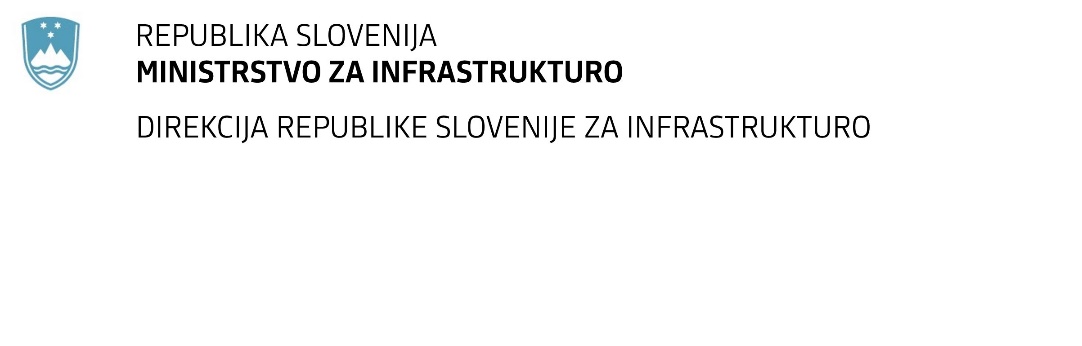 SPREMEMBA ROKA ODDAJE IN ODPIRANJA PONUDB za oddajo javnega naročila Obvestilo o spremembi razpisne dokumentacije je objavljeno na "Portalu javnih naročil" in na naročnikovi spletni strani. Obrazložitev sprememb:Spremembe so sestavni del razpisne dokumentacije in jih je potrebno upoštevati pri pripravi ponudbe.Številka:43001-242/2020-01oznaka naročila:A-58/20 G   Datum:29.07.2020MFERAC:2431-20-000923/0Rekonstrukcija ceste R3-653/1363 Sodražica-Hrib, od km 9.826 do km 10.575Rok za oddajo ponudb: 17.08.2020 ob 10:00Odpiranje ponudb: 17.08.2020 ob 10:01Rok za sprejemanje ponudnikovih vprašanj: 06.08.2020.Garancija za resnost ponudbe velja tudi na prvotno predviden rok za oddajo ponudb.